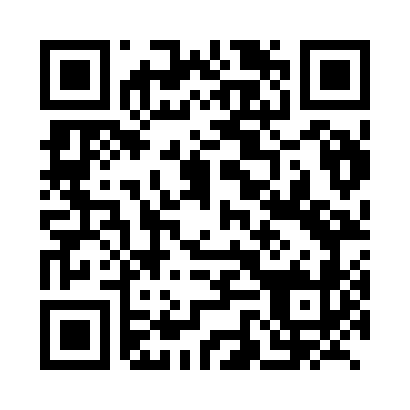 Prayer times for Boseong, South KoreaWed 1 May 2024 - Fri 31 May 2024High Latitude Method: NonePrayer Calculation Method: Muslim World LeagueAsar Calculation Method: ShafiPrayer times provided by https://www.salahtimes.comDateDayFajrSunriseDhuhrAsrMaghribIsha1Wed4:085:4112:294:137:178:452Thu4:065:4012:294:137:188:463Fri4:055:3912:294:137:188:474Sat4:045:3812:294:137:198:485Sun4:025:3712:284:137:208:496Mon4:015:3612:284:137:218:507Tue4:005:3512:284:137:228:518Wed3:595:3412:284:137:228:529Thu3:575:3412:284:137:238:5410Fri3:565:3312:284:137:248:5511Sat3:555:3212:284:137:258:5612Sun3:545:3112:284:147:268:5713Mon3:535:3012:284:147:268:5814Tue3:515:2912:284:147:278:5915Wed3:505:2912:284:147:289:0016Thu3:495:2812:284:147:299:0117Fri3:485:2712:284:147:299:0218Sat3:475:2712:284:147:309:0319Sun3:465:2612:284:147:319:0420Mon3:455:2512:284:157:329:0521Tue3:445:2512:284:157:329:0722Wed3:435:2412:284:157:339:0823Thu3:425:2312:294:157:349:0924Fri3:425:2312:294:157:359:1025Sat3:415:2212:294:157:359:1126Sun3:405:2212:294:157:369:1227Mon3:395:2112:294:167:379:1228Tue3:385:2112:294:167:379:1329Wed3:385:2112:294:167:389:1430Thu3:375:2012:294:167:399:1531Fri3:365:2012:294:167:399:16